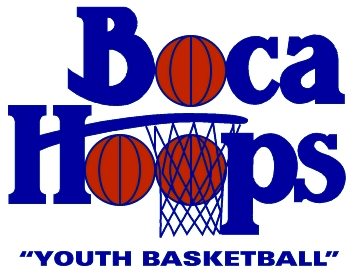 CHAMPIONSHIP WEEKENDFinals DVD order Form:Name: _______________________________________________________________Address: _____________________________________________________________City: _____________________________  	Zip: _____________________________E mail:  ______________________________________________________________(Circle)        Instructional    U9B    U11B    U13B    U15B    U9G   U11G    U15G$15.00 per DVD	Number DVD order: __________ 		Total:___________Checks Payable to: Boca Hoops, Inc			Mail to: 	Finals DVD OrderC/o Boca Hoops, Inc.		PO Box 6068		Boca Raton, Florida 33427Filmed by Professional Sports Inc. www.psivideos.comGive 6-8 weeks for delivery